Коломийська районна державна адміністраціяКоломийська районна радаКолегія районної державної адміністраціїПрезидія районної радиРІШЕННЯПро підготовку до оздоровлення та відпочинку дітей влітку 2017 рокуЗ метою забезпечення організованого оздоровлення та відпочинку дітей району в літній період 2017 року, відповідно до Закону України «Про оздоровлення та відпочинок дітей» (зі змінами), районної цільової соціальної програми з оздоровлення та відпочинку дітей на 2016-2020 роки, затвердженої рішенням районної ради від 22.10.2015 року № 828-ХХVII/115,  керуючись статтями 22,23 Закону України «Про місцеві державні адміністрації», Законом України «Про місцеве самоврядування  в Україні», колегія районної державної адміністрації та президія районної ради вирішили рекомендувати :1.Координаційній раді з питань літнього оздоровлення та відпочинку дітей влітку 2017 року ( Михайлишин Л.І.) :1.1.Забезпечити неухильне дотримання вимог Закону України «Про оздоровлення та відпочинок дітей», зокрема, строку тривалості відпочинкової зміни не менше 14 днів, а оздоровчої - не менше 21 дня, належного функціонування дитячих закладів  оздоровлення та відпочинку, а також здійснення контролю за їх діяльністю;1.2.Охопити оздоровленням та відпочинком дітей шкільного віку, насамперед, дітей-сиріт та дітей, позбавлених батьківського піклування, дітей-інвалідів, дітей учасників АТО, дітей з багатодітних і малозабезпечених сімей та дітей пільгових категорій;1.3.Забезпечити організований початок роботи оздоровчих закладів з    1 червня 2017 року;1.4.Здійснювати посилений контроль за зайнятістю підлітків, які перебувають на обліку у службі у справах дітей райдержадміністрації та соціальних службах району  і виховуються у неблагополучних сім’ях;1.5.Забезпечити контроль за :- створенням безпечних умов для перебування дітей у відпочинкових таборах, змінах, походах;  - дотриманням у повному обсязі нормативних показників якості харчування в закладах оздоровлення та відпочинку з урахуванням виконання норм харчування відповідно до постанови Кабінету Міністрів України від 22 листопада 2004 року № 1591 «Про затвердження норм харчування у навчальних та дитячих закладах оздоровлення та відпочинку» (із змінами);- виконання заходів щодо гарантованого рівня пожежної та техногенної безпеки в закладах оздоровлення та відпочинку, попередження виникнення пожеж, інших надзвичайних або позаштатних ситуацій, загибелі та травмування дітей, створення належних умов для здійснення ефективного пожежогасіння та успішної евакуації людей в разі потреби, суворого дотримання вимог Правил охорони життя людей на водних об’єктах України.	2.Управлінню освіти, молоді та спорту райдержадміністрації                     (Дем’янюк О.М.):	2.1.Організувати різні форми відпочинку та оздоровлення, зокрема пришкільні відпочинкові зміни, англомовні табори, туристично-краєзнавчий оздоровчий табір «Патріот», категорійні походи;	2.2.Здійснювати постійний контроль за роботою освітніх закладів протягом літнього періоду 2017 року;2.3.Провести районний огляд-конкурс на кращу організацію оздоровлення та відпочинку дітей і підлітків влітку 2017 року;2.4.Організувати оздоровлення дітей на базі стаціонарних оздоровчих закладів області та в інших регіонах України;2.5.Під час проведення оздоровлення дітей звернути увагу на забезпечення належної організації культурно-масової та спортивно-оздоровчої роботи, проведення екскурсій, виставок, літературних вікторин та ігор, конкурсів, спартакіад, турнірів, тематичних розважально-пізнавальних заходів тощо. 3.Коломийському відділу поліції Головного управління Національної поліції в Івано-Франківській області (Білейчук О.Р.) :3.1.Закріпити працівників поліції за дитячими оздоровчими закладами для забезпечення охорони порядку в зонах розташування об’єктів відпочинку дітей;3.2.Спільно з службою у справах дітей райдержадміністрації      (Обушак М.Д.) організувати роботу з профілактики правопорушень та злочинності серед неповнолітніх у літній період. 4.Управлінню Держспоживслужби в Коломийському районі          (Хома В.В.) забезпечити контроль за дотриманням санітарно-гігієнічних і протиепідемічних заходів в оздоровчих та відпочинкових закладах району.5.Коломийському міськрайонному відділу Державної установи «Івано-Франківський обласний лабораторний центр Міністерства охорони здоров'я України» (Ковальчук І.М.) організувати безоплатне обстеження дітей, які направляються на оздоровлення та відпочинок, а також обслуговуючого персоналу пришкільних та інших оздоровчих закладів.  6.Комунальному закладу районної ради «Коломийський районний центр первинної медико-санітарної допомоги» (Джалапин Б.М.):6.1.Закріпити медичних працівників за пришкільними та іншими оздоровчими таборами на періодїх роботи; 6.2.Забезпечити при проведенні медичних оглядів дітей (особливо диспансерної групи), які направляються на оздоровлення, надання висновків із визначенням рекомендацій з проведення оздоровчих заходів.7.Відділу організаційної роботи, інформаційної діяльності та комунікацій з громадськістю райдержадміністрації (Диблюк Л.В.) забезпечити висвітлення в засобах масової інформації  ходу та підсумків літньої оздоровчо-відпочинкової кампанії, організації змістовного дозвілля дітей та учнівської молоді, впровадження альтернативних форм оздоровлення та відпочинку.8.Координацію роботи та узагальнення інформації щодо виконання рішення покласти на управлінняосвіти, молоді та спорту райдержадміністрації (Дем’янюк О.М.).9.Управлінню освіти, молоді та спорту райдержадміністрації (Дем’янюк О.М.) про результати проведення відпочинково-оздоровчої кампанії влітку 2017 року проінформувати на засіданні колегії райдержадміністрації у вересні  2017 року.10.Контроль за виконанням рішення колегії та президії районної ради покласти на заступника голови райдержадміністрації Любов Михайлишин та керуючого справами виконавчого апарату районної ради Марію Сарахман.Голова районної                                                         Голова районної ради,державної адміністрації,                                           голова президіїголова колегії		              Любомир Глушков	                                           Роман ДячукПОГОДЖЕНОЗаступник голови                                                Керуюча справами виконавчогорайдержадміністрації                                         апарату районної ради___________________ Л.Михайлишин            ________________ М.Сарахман«____»__________  2017р.                                 «____»__________ 2017р.Керівник апарату                                                  Завідувач юридичного відділу райдержадміністрації                                           виконавчого апарату районної ___________________ М.Беркещук                    ради	«____»_____________ 2017р.                              ________________ С.Охрімець	«____»__________  2017р.В.о. начальника юридичного відділуапарату райдержадміністрації___________________ Т.Петруніна«____»_____________ 2017р.Начальник загального відділу апарату райдержадміністрації___________________ Д.Вінтоняк«____»_____________ 2017р.Виконавець:В.о. начальника управлінняосвіти, молоді та спортурайдержадміністрації___________________ О.Дем’янюк«____»_____________ 2017р.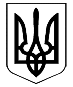 від  _____________м. Коломия№__________